Presenter Proposal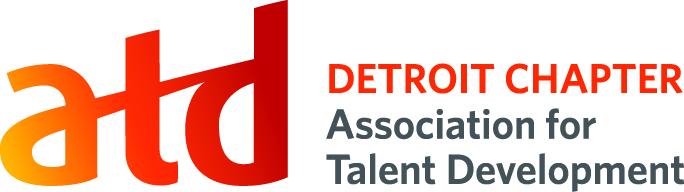 
Date Submitted: We appreciate your interest in presenting to the members of ATD Detroit. Please complete this form and submit it with a copy of your resume or professional biography. This will help us evaluate and market your proposed event.  Please note all selected speakers will be required to allow any presentations and handouts to be posted to our “members only” section of our website after the event.The Mission of ATD Detroit is to promote the growth of workplace learning and performance by providing members with professional development opportunities, targeted services, and relevant events that impact business goals. Our members are training and development, human resource, organizational development, and project management professionals.Category SelectionThe programs we select will typically fall into one of the competencies identified in the ATD Competency Model™ as listed below. Please identify a presentation category.(Check one)
  Change Management  Coaching   Evaluating Learning Impact  Instructional Design  Integrated Talent Management  Knowledge Management  Learning Technologies   Managing Learning Programs  Performance Improvement  Training Delivery  Other:      Session Title:      Session Description A presentation summary for promoting the event and for members’ use in explaining to their organization the value of your program and garnering support for attending the event. If this is a Special Event presentation, please indicate the length of the presentation (i.e. 3-hours, 6-hours).Learning Objectives Please list three learning objectives that will describe what session participants may be able to do or take away from your presentation. Define specific skills or knowledge that may be gained.Presentation ModePlease describe the type of presentation (i.e. case study, simulation/game, or informational). Include resources used to support session information and engage the participants. Summary of Qualifications & ExperiencePlease provide a brief overview of relevant experience for the specific topic you propose.Target Month/Availability to Present: (Please Note.) Monthly member meetings are typically dinner meetings held on the second Tuesday of the month.Presentation Requirements Please list the audio-visual requirements.(Check all that apply)  Hand-held microphone  Hands-free microphone  Projector and screen  Laptop  Audio speakers  Flipchart & EaselAdditional:      CompensationPlease indicate your fee schedule for presenting to our non-profit organization. Speaker ReferencesPlease list two people who have heard you speak and can describe your performance.Reference #1Reference #2The VP of Programs will acknowledge receipt of proposals within 10 business days. All proposals will be presented at an upcoming ATD Detroit Board of Directors’ monthly meeting. Presenters are selected based on the following criteria:Presenter Qualifications – years of experience, depth of experienceObjectives – learning objectives aligned with ATD’s core competencies Delivery Method – reflects best practices to include participant-centered learning and
adult learning theoryResources and Materials – reflects thorough analysis of the latest research and
material available from recognized expertiseThank you for your interest in presenting for the members of ATD Detroit!
Please submit this proposal and your resume or professional biography via email to:
 admin@detroitatd.org Presenter Information Presentation Format (Check one)Name: ___  Monthly Program
      (75-minute Presentation)Title:        Special Event
      (Half-Day/Full-Day Presentation)Organization:      Phone:      Email:      Name:      Organization:      Email:      Daytime Phone:      Name of Presentation Attended:      Name of Presentation Attended:      Name:      Organization:      Email:      Daytime Phone:      Name of Presentation Attended:      Name of Presentation Attended:      